Svētes pamatskolas 3-4.klases izglītojamo attālinātas mācīšanās plānojums 20.04.-24.04.2020.SportsProt radoši darboties un vingrot kopa ar sportacentrs TVAtpazīst Latvijā un pasaulē pazīstamus Latvijas sportistus.Sportot kopā ar treneri SPORTACENTRS TV kanāla, var vingrot ari vecāki. Atpazīstam Latvijā pazīstamus sportistus un pierakstam to vardu, uzvārdu un  sporta veidu, darbā palīdz vecāki.https://www.google.lv/Aizpildītu tabulu ar rezultātiem un foto gaidīšu atpakaļ uz e- pastu. (Sporta skolotājs)Vārds, uzvārds un sporta veids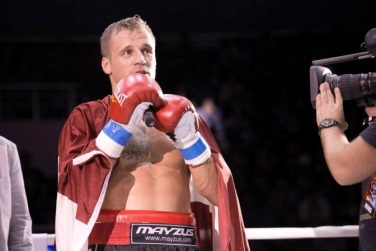 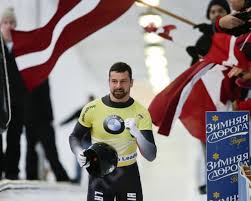 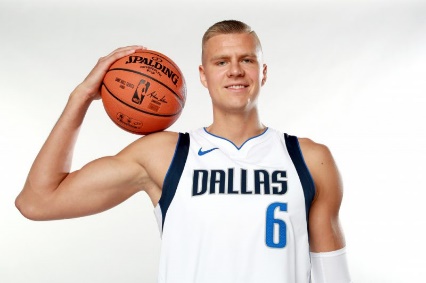 